１　道具の準備【　赤と白の糸を張ったマット枠　】　　【布Ａ】　　　　【布Ｂ】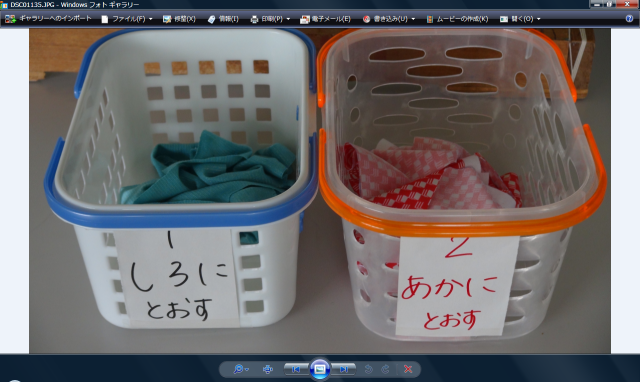 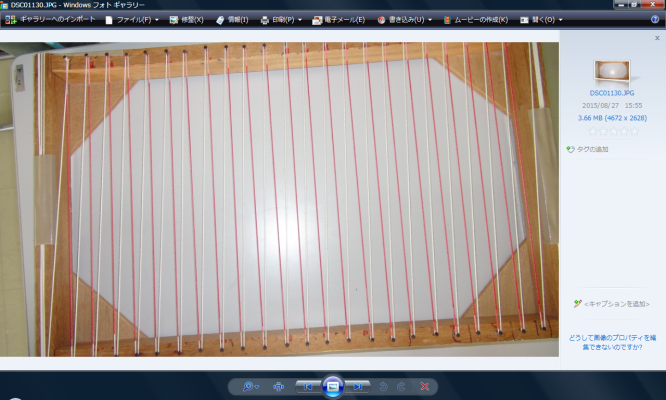 ２　布を編む①机上にマット枠と編むのに必要な布Ａと布Ｂを一度に10~20本を置く。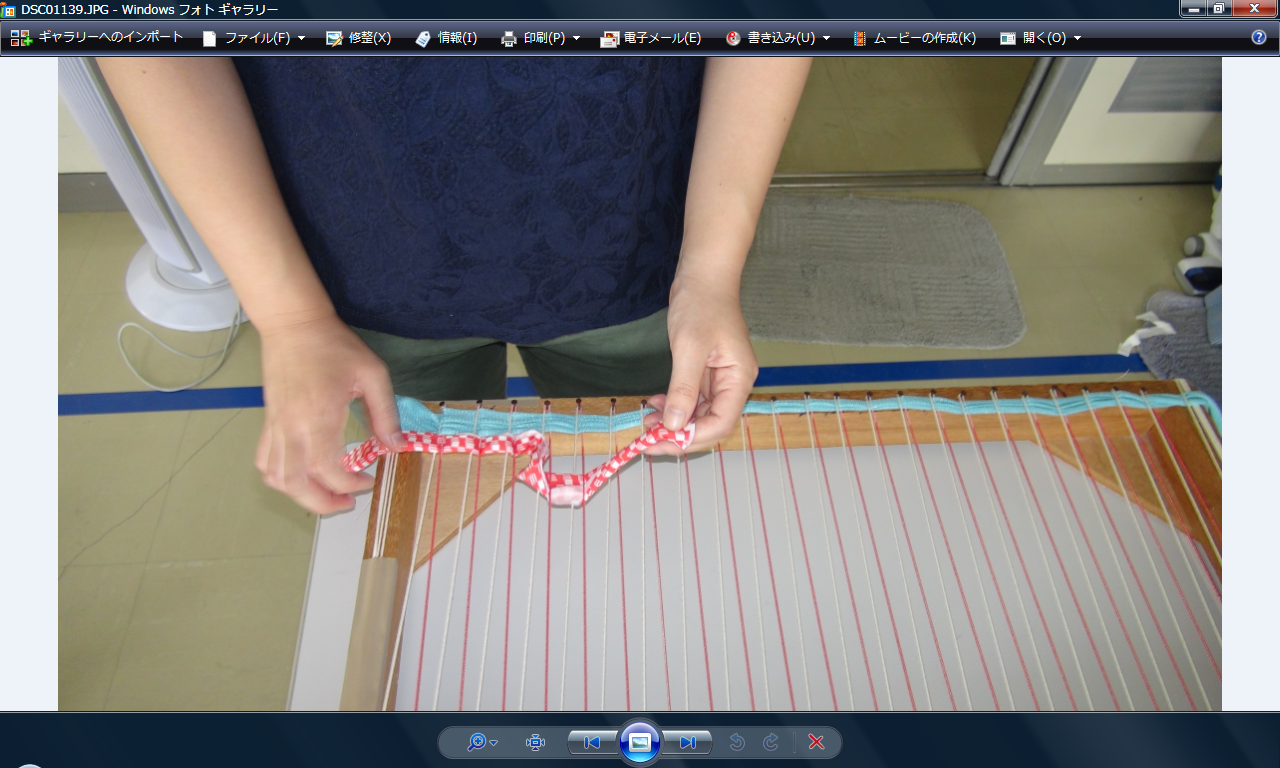 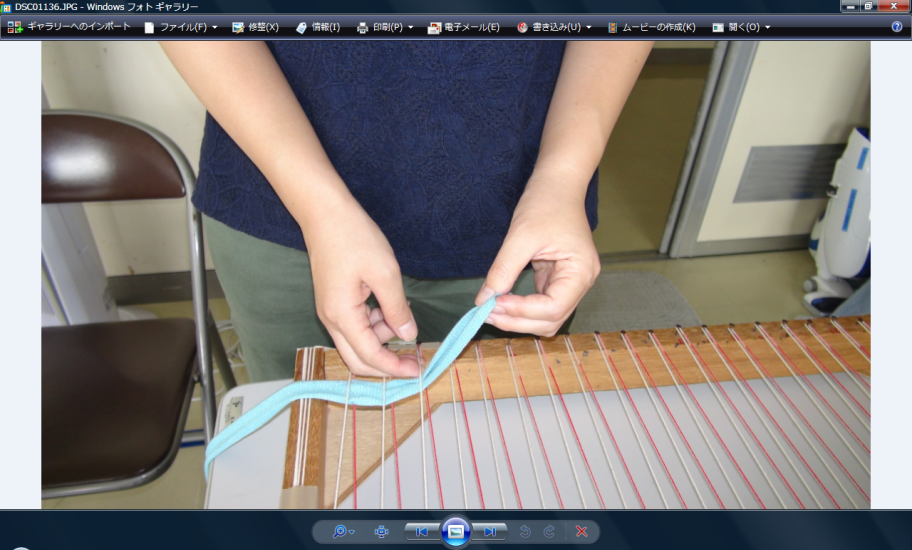 写真①　　　　　　　　　　　　　写真②②　写真①の様に布Ａは、白の糸の下を通す。　　　③　写真②の様に布Ｂは、赤の糸の下を通す。④　布Ａと布Ｂを交互に編み、写真④の様に編んだ布を下に指で押して編んだ布Ａと布Ｂの隙間を詰めていく注意点①★編み目をとばさない。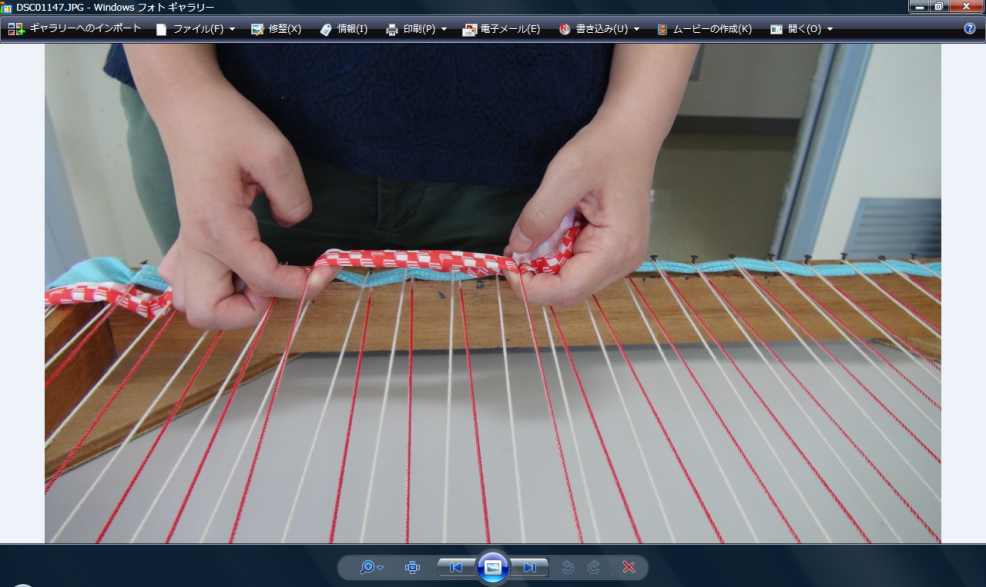 　　　　　　　　　　　　　　　■糸をとばさないでよく見て編む。（写真③は赤い糸を３本とばして編んでいる）■糸の色をよく見分け、赤の布を白い糸に通したり、青の布を赤の糸に通　したりしない。写真③注意点②★布Ａと布Ｂをひっぱりすぎない。　　　　　　　　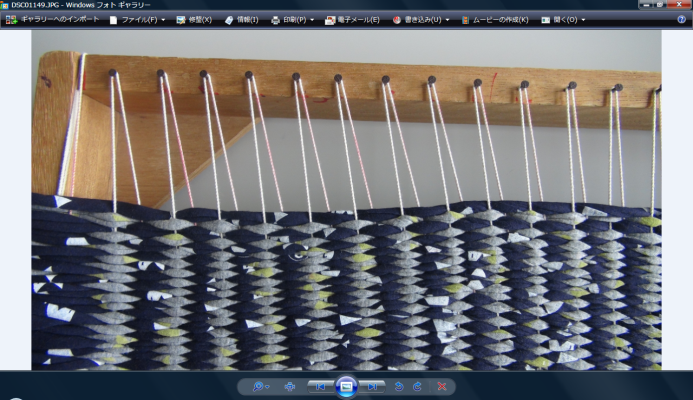 　写真④■布Ａと布Ｂを交互に編んだ後に、左右どちらかに引っ張りすぎるとマットの模様がきれいに仕上がらなくなる。（写真④はマット枠の糸が右側に引っ張られている。）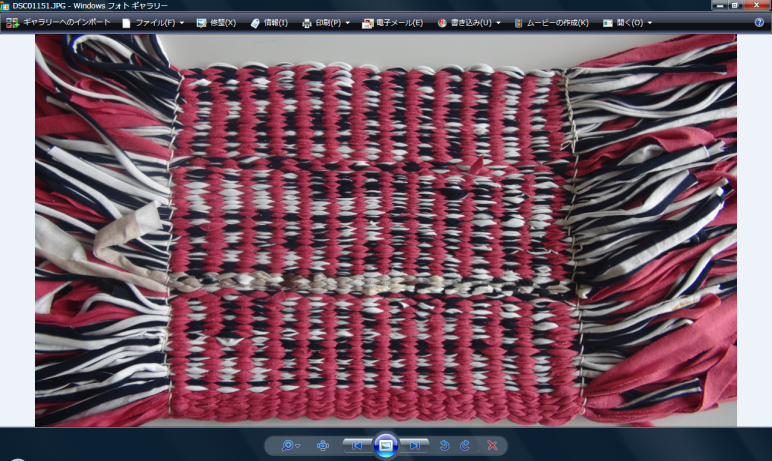 ３　注意点①・②に留意して、マット枠に隙間なく布Ａと布Ｂを編んで写真⑤の様なマットを完成させる。写真⑤３　注意点①・②に留意して、マット枠に隙間なく布Ａと布Ｂを編んで写真⑤の様なマットを完成させる。写真⑤